Twin Research and Human GeneticsSUPPLEMENTARY MATERIALSGenetic Susceptibility to Pneumonia: A GWAS Meta-Analysis Between the UK Biobank and FinnGenAdrian I. Campos, Pik Fang Kho, Karla X. Vazquez-Prada, Luis M. García-Marín, Nicholas G. Martin, Gabriel Cuéllar-Partida, Miguel E. Rentería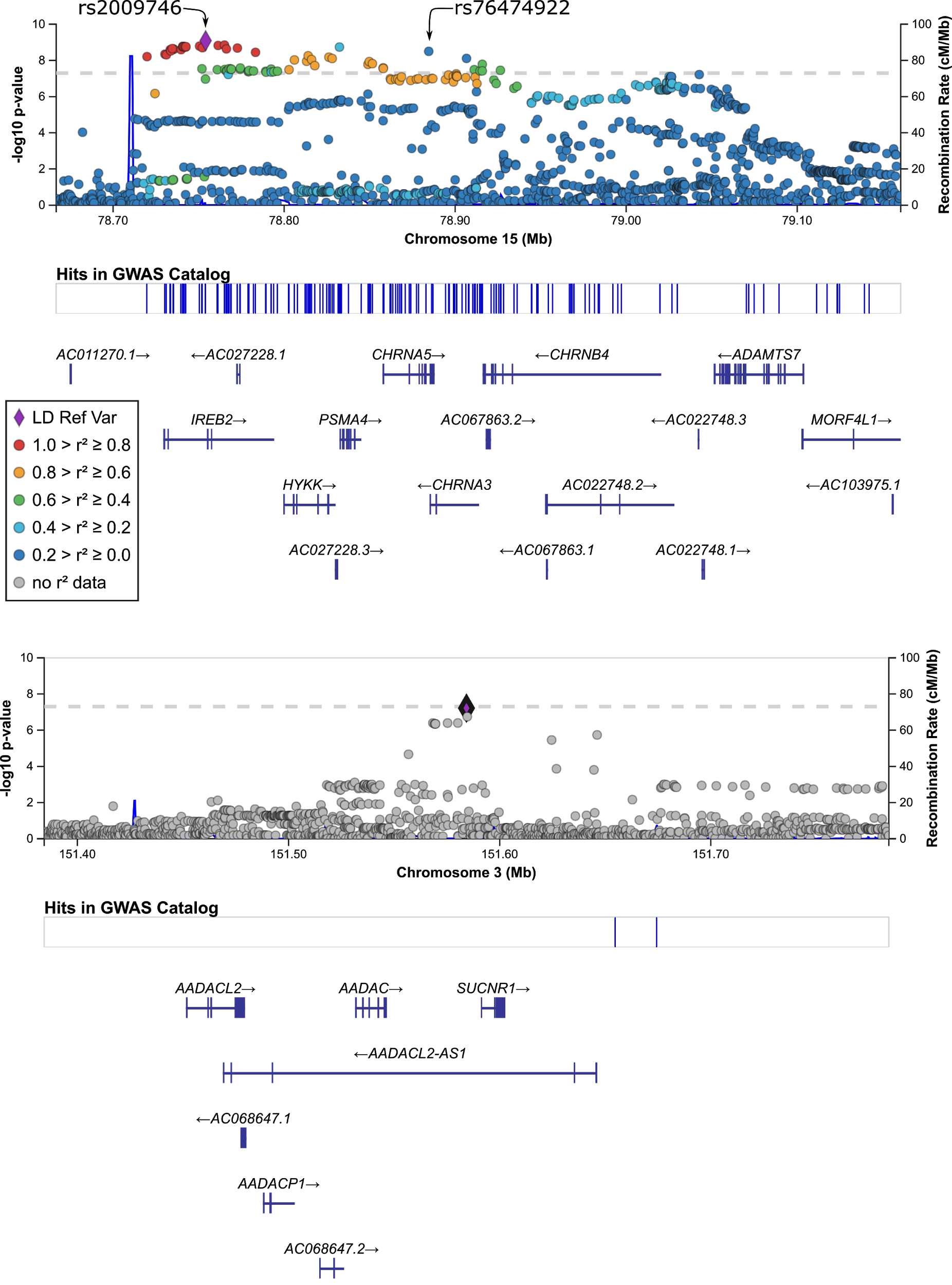 Supplementary Figure 1. Locus Zoom plot of the genome-wide significant hits.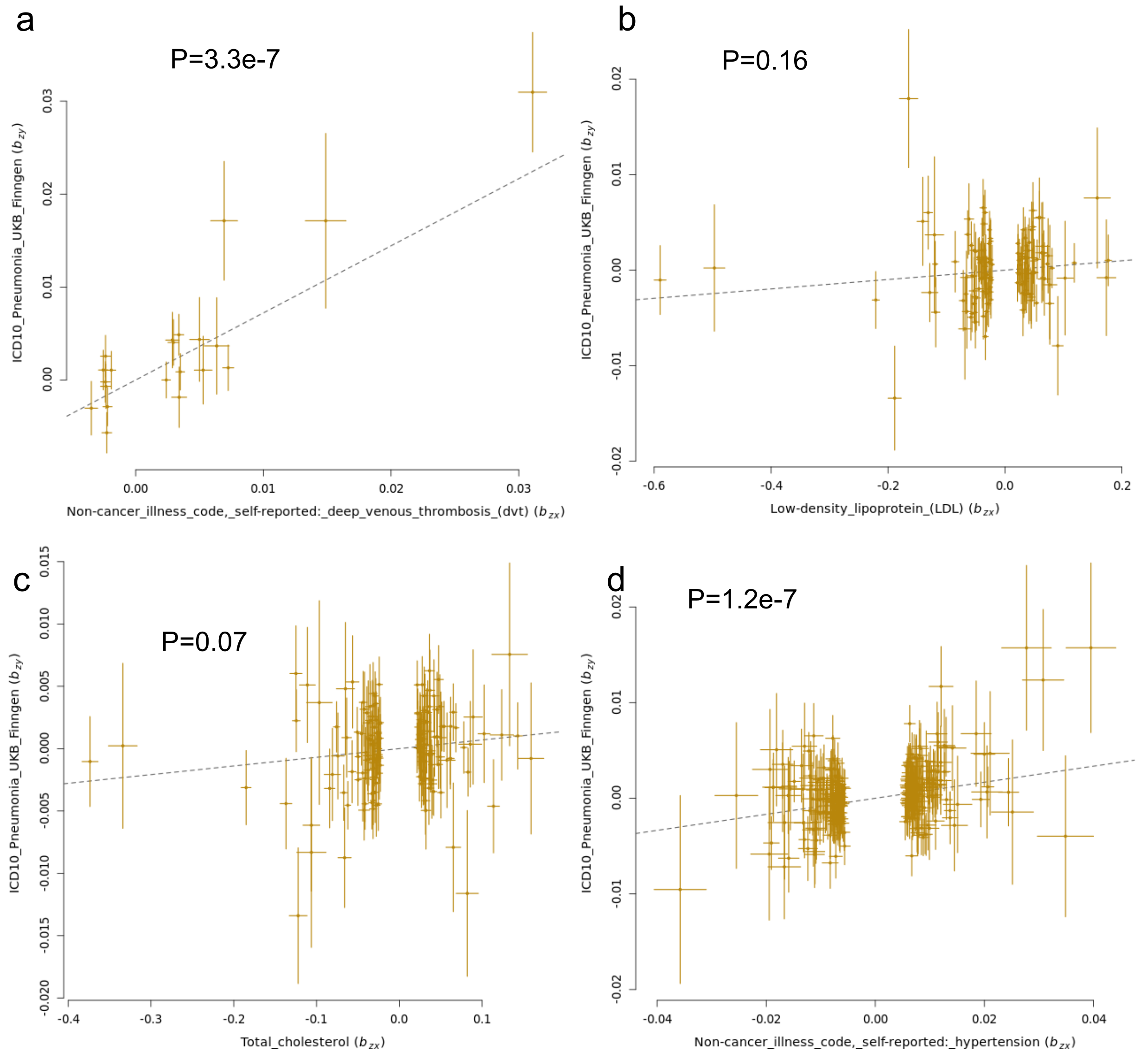 Supplementary Figure 2. GSMR analysis of selected LCV significant traitsPickrell plots show the results of a GSMR analysis to further assess evidence for causality from the LCV results. The x-axis depicts the effect sizes for SNPs associated with an exposure of interest, the y axis shows those SNP’s effect sizes on pneumonia. A significant slope (positive or negative) could be considered evidence for causality.SUPPLEMENTARY SOFTWARE REFERENCES1. Loh, Po-Ru, et al. "Efficient Bayesian mixed-model analysis increases association power in large cohorts." Nature genetics 47.3 (2015): 284.2. Loh, Po-Ru, et al. "Mixed-model association for biobank-scale datasets." Nature genetics 50.7 (2018): 906-908.3. Willer, Cristen J., Yun Li, and Gonçalo R. Abecasis. "METAL: fast and efficient meta-analysis of genomewide association scans." Bioinformatics 26.17 (2010): 2190-2191.4.Yang, J., Lee, S. H., Goddard, M. E., & Visscher, P. M. (2011). GCTA: a tool for genome-wide complex trait analysis. The American Journal of Human Genetics, 88(1), 76-82.5.Yang, Jian, et al. "Genome-wide complex trait analysis (GCTA): methods, data analyses, and interpretations." Genome-wide association studies and genomic prediction. Humana Press, Totowa, NJ, 2013. 215-236.6. Lloyd-Jones, Luke R., et al. "Improved polygenic prediction by Bayesian multiple regression on summary statistics." Nature communications 10.1 (2019): 1-11.7. Purcell, Shaun, et al. "PLINK: a tool set for whole-genome association and population-based linkage analyses." The American journal of human genetics 81.3 (2007): 559-575.8.Chang, Christopher C., et al. "Second-generation PLINK: rising to the challenge of larger and richer datasets." Gigascience 4.1 (2015): s13742-015.9. Zhu, Z. et al. (2018) Causal associations between risk factors and common diseases inferred from GWAS summary data. Nat. Commun. 9, 224.10. Grotzinger, Andrew D., et al. "Genomic SEM provides insights into the multivariate genetic architecture of complex traits." BioRxiv (2018): 305029.Supplementary Table 1. ICD-10 codes for pneumonia in UK BiobankSupplementary Table 1. ICD-10 codes for pneumonia in UK BiobankCodeDescriptionB012Varicella pneumoniaJ100Influenza with pneumonia, influenza virus identifiedJ111Influenza with pneumonia, virus not identifiedJ120Adenoviral pneumoniaJ121Respiratory syncytial virus pneumoniaJ122Parainfluenza virus pneumoniaJ123Human metapneumovirus pneumoniaJ128Other viral pneumoniaJ129Viral pneumonia unspecifiedJ13Pneumonia due to Streptococcus pneumoniaeJ14Pneumonia due to Haemophilus influenzaeJ150Pneumonia due to Klebsiella pneumoniaeJ151Pneumonia due to PseudomonasJ152Pneumonia due to staphylococcusJ153Pneumonia due to streptococcus, group B01J154Pneumonia due to other streptococciJ155Pneumonia due to Escherichia coliJ156Pneumonia due to other aerobic Gram-negative bacteriaJ157Pneumonia due to Mycoplasma pneumoniaeJ158Other bacterial pneumoniaJ159Bacterial pneumonia, unspecifiedJ16Pneumonia due to other infectious organisms, not elsewhere classifiedJ160Chlamydial pneumoniaJ168Pneumonia due to other specified infectious organismsJ170Pneumonia in bacterial diseases classified elsewhereJ171Pneumonia in viral diseases classified elsewhereJ172Pneumonia in mycosesJ173Pneumonia in parasitic diseasesJ178Pneumonia in other diseases classified elsewhereJ180Bronchopneumonia, unspecifiedJ181Lobar pneumonia, unspecifiedJ182Hypostatic pneumonia, unspecifiedJ188Other pneumonia, organism unspecifiedJ189Pneumonia, unspecifiedJ851Abscess of lung with pneumoniaSupplementary Table 2. Genes identified by fastBAT analysisSupplementary Table 2. Genes identified by fastBAT analysisSupplementary Table 2. Genes identified by fastBAT analysisSupplementary Table 2. Genes identified by fastBAT analysisSupplementary Table 2. Genes identified by fastBAT analysisSupplementary Table 2. Genes identified by fastBAT analysisSupplementary Table 2. Genes identified by fastBAT analysisGeneCHRStartEndNo_SNPsPvalueP adj smoking phenotypes*MAPKAP191281996721284695131852.56E-050.0024PBX391285096161287296551472.20E-050.00032ADAMTS71579051544791037731631.62E-050.68CHRNA3157888539478913637844.00E-090.5CHRNA5157885786178887611733.41E-090.57CHRNB4157891663578933587836.94E-090.43HYKK157879990578829715651.68E-090.43IREB2157873051778793798979.80E-090.53LOC6469381579044378790457341179.49E-060.43PSMA4157883274678841563584.57E-100.33APOBR162850596928510291451.82E-050.00038CLN3162847797328503623431.56E-050.0003EIF3C162839090228437775173.54E-060.000045EIF3CL162839089928415162148.09E-060.00011IL27162851068228518155512.59E-050.00052MIR6862-116284023022840237266.76E-060.00011MIR6862-216284023022840237266.76E-060.00011NPIPB6162835383828374181402.60E-050.00075Showing significant (FDR<0.05) results for fastBAST gene-based association analysis for pneumonia meta-analysis. *P values for sensitivity gene based test on the pneumonia gwas conditioned on smoking history and cigarettes per day adjusted for multiple testing (bonferroni correction for 18 comparisons)Showing significant (FDR<0.05) results for fastBAST gene-based association analysis for pneumonia meta-analysis. *P values for sensitivity gene based test on the pneumonia gwas conditioned on smoking history and cigarettes per day adjusted for multiple testing (bonferroni correction for 18 comparisons)Showing significant (FDR<0.05) results for fastBAST gene-based association analysis for pneumonia meta-analysis. *P values for sensitivity gene based test on the pneumonia gwas conditioned on smoking history and cigarettes per day adjusted for multiple testing (bonferroni correction for 18 comparisons)Showing significant (FDR<0.05) results for fastBAST gene-based association analysis for pneumonia meta-analysis. *P values for sensitivity gene based test on the pneumonia gwas conditioned on smoking history and cigarettes per day adjusted for multiple testing (bonferroni correction for 18 comparisons)Showing significant (FDR<0.05) results for fastBAST gene-based association analysis for pneumonia meta-analysis. *P values for sensitivity gene based test on the pneumonia gwas conditioned on smoking history and cigarettes per day adjusted for multiple testing (bonferroni correction for 18 comparisons)Showing significant (FDR<0.05) results for fastBAST gene-based association analysis for pneumonia meta-analysis. *P values for sensitivity gene based test on the pneumonia gwas conditioned on smoking history and cigarettes per day adjusted for multiple testing (bonferroni correction for 18 comparisons)Showing significant (FDR<0.05) results for fastBAST gene-based association analysis for pneumonia meta-analysis. *P values for sensitivity gene based test on the pneumonia gwas conditioned on smoking history and cigarettes per day adjusted for multiple testing (bonferroni correction for 18 comparisons)Supplementary Table 3. Colocalization of blood eQTLs with pneumonia GWASMA lociSupplementary Table 3. Colocalization of blood eQTLs with pneumonia GWASMA lociSupplementary Table 3. Colocalization of blood eQTLs with pneumonia GWASMA lociSupplementary Table 3. Colocalization of blood eQTLs with pneumonia GWASMA lociSupplementary Table 3. Colocalization of blood eQTLs with pneumonia GWASMA lociSupplementary Table 3. Colocalization of blood eQTLs with pneumonia GWASMA lociSupplementary Table 3. Colocalization of blood eQTLs with pneumonia GWASMA lociSupplementary Table 3. Colocalization of blood eQTLs with pneumonia GWASMA lociGeneCOLOC Posterior ProbabilityCOLOC Posterior ProbabilityCOLOC Posterior ProbabilityCOLOC Posterior ProbabilityCOLOC Posterior ProbabilityCOLOC Posterior ProbabilityCOLOC Posterior ProbabilityGenePP0PP1PP2PP3PP4PP3+PP4PP4/(PP3+PP4)EIF3C0.0260.0310.1020.1230.7180.8410.854APOBR0.4310.5230.0160.0200.0100.0290.325EIF3CL0.4140.5030.0360.0440.0030.0470.066NPIPB60.1870.2270.1230.1490.3140.4630.678IL270.0040.0050.4460.5410.0040.5450.007CLN30.0070.0080.4300.5220.0330.5550.059PSMA42.43E-099.75E-070.0020.9890.0090.9980.009CHRNA50.0010.2100.0020.7740.0130.7870.017IREB29.19E-243.69E-212.49E-039.97E-011.28E-050.9975111.29E-05HYKK0.0020.8423.40E-040.1360.0200.1560.126PBX30.8050.0990.0850.0100.0010.0110.071ADAMTS70.0020.8353.43E-040.1380.0250.1630.156MAPKAP10.8510.1040.0400.0053.86E-040.0050.073PP0 - no association with gene expression and pneumonia risk; PP1- association with pneumonia GWAS only; PP2 - association with gene expression only; PP3 - association with gene expression and pneumonia GWAS, but two distinct SNP; PP4 - association with gene expression and pneumonia GWAS, shared SNP; Genes not shown could not be assessed due to lack of expression in the relevant tissue or lack of eQTL data. Genes showed evidence of colocalization are in bold.PP0 - no association with gene expression and pneumonia risk; PP1- association with pneumonia GWAS only; PP2 - association with gene expression only; PP3 - association with gene expression and pneumonia GWAS, but two distinct SNP; PP4 - association with gene expression and pneumonia GWAS, shared SNP; Genes not shown could not be assessed due to lack of expression in the relevant tissue or lack of eQTL data. Genes showed evidence of colocalization are in bold.PP0 - no association with gene expression and pneumonia risk; PP1- association with pneumonia GWAS only; PP2 - association with gene expression only; PP3 - association with gene expression and pneumonia GWAS, but two distinct SNP; PP4 - association with gene expression and pneumonia GWAS, shared SNP; Genes not shown could not be assessed due to lack of expression in the relevant tissue or lack of eQTL data. Genes showed evidence of colocalization are in bold.PP0 - no association with gene expression and pneumonia risk; PP1- association with pneumonia GWAS only; PP2 - association with gene expression only; PP3 - association with gene expression and pneumonia GWAS, but two distinct SNP; PP4 - association with gene expression and pneumonia GWAS, shared SNP; Genes not shown could not be assessed due to lack of expression in the relevant tissue or lack of eQTL data. Genes showed evidence of colocalization are in bold.PP0 - no association with gene expression and pneumonia risk; PP1- association with pneumonia GWAS only; PP2 - association with gene expression only; PP3 - association with gene expression and pneumonia GWAS, but two distinct SNP; PP4 - association with gene expression and pneumonia GWAS, shared SNP; Genes not shown could not be assessed due to lack of expression in the relevant tissue or lack of eQTL data. Genes showed evidence of colocalization are in bold.PP0 - no association with gene expression and pneumonia risk; PP1- association with pneumonia GWAS only; PP2 - association with gene expression only; PP3 - association with gene expression and pneumonia GWAS, but two distinct SNP; PP4 - association with gene expression and pneumonia GWAS, shared SNP; Genes not shown could not be assessed due to lack of expression in the relevant tissue or lack of eQTL data. Genes showed evidence of colocalization are in bold.PP0 - no association with gene expression and pneumonia risk; PP1- association with pneumonia GWAS only; PP2 - association with gene expression only; PP3 - association with gene expression and pneumonia GWAS, but two distinct SNP; PP4 - association with gene expression and pneumonia GWAS, shared SNP; Genes not shown could not be assessed due to lack of expression in the relevant tissue or lack of eQTL data. Genes showed evidence of colocalization are in bold.PP0 - no association with gene expression and pneumonia risk; PP1- association with pneumonia GWAS only; PP2 - association with gene expression only; PP3 - association with gene expression and pneumonia GWAS, but two distinct SNP; PP4 - association with gene expression and pneumonia GWAS, shared SNP; Genes not shown could not be assessed due to lack of expression in the relevant tissue or lack of eQTL data. Genes showed evidence of colocalization are in bold.Supplementary Table 4. Conditional analysis results for smoking associated variantsSupplementary Table 4. Conditional analysis results for smoking associated variantsSNP (Conditioned on)P-valuers16969968(rs2009746;rs588765;rs578776)0.20477rs588765(rs2009746;rs16969968;rs578776)0.0698019rs578776(rs2009746;rs588765;rs16969968)0.588421rs2009746(rs16969968;rs588765;rs578776)0.00232078Logistic regression was performed by adjusting for all relevant covariates plus the relevant SNPs shown in parenthesis. UK Biobank data onlyLogistic regression was performed by adjusting for all relevant covariates plus the relevant SNPs shown in parenthesis. UK Biobank data onlySupplementary Table 5. Results of a multivariate logistic regression for pneumonia Supplementary Table 5. Results of a multivariate logistic regression for pneumonia Supplementary Table 5. Results of a multivariate logistic regression for pneumonia Supplementary Table 5. Results of a multivariate logistic regression for pneumonia Supplementary Table 5. Results of a multivariate logistic regression for pneumonia Supplementary Table 5. Results of a multivariate logistic regression for pneumonia Supplementary Table 5. Results of a multivariate logistic regression for pneumonia Before adjusting for smoking historyBefore adjusting for smoking historyBefore adjusting for smoking historyAfter adjusting for smoking historyAfter adjusting for smoking historyAfter adjusting for smoking historyORstd errPORstd errPMale0.670.082.8e-70.670.0792.9e-7Smoking historyNANANA1.230.0840.012Age1.030.0021.5e-381.030.0029.5e-31Pneumonia PRS1.110.030.0011.110.030.002Pneumonia PRS adjusted for smoking 1.110.030.0011.110.030.002Total sample size with available data N = 5595. Std err - standard error on the logistic scaleTotal sample size with available data N = 5595. Std err - standard error on the logistic scaleTotal sample size with available data N = 5595. Std err - standard error on the logistic scaleTotal sample size with available data N = 5595. Std err - standard error on the logistic scaleTotal sample size with available data N = 5595. Std err - standard error on the logistic scaleTotal sample size with available data N = 5595. Std err - standard error on the logistic scaleTotal sample size with available data N = 5595. Std err - standard error on the logistic scale